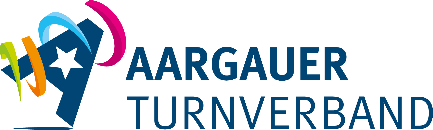 Gesuch für Beitrag aus Arnold Merz-StiftungHiermit stellen wir das Gesuch um einen Beitrag an unsere Geräteanschaffungen:Verein: ……………………………………………………………………………………Name: …………………………………….	Vorname: ………………………….Adresse: ………………………………………………………………………………….Plz:. ……………………	Ort: …………………………………Zugesprochener Beitrag BKS	………………………………………(Beilage)Beitrag aus Arnold Merz-Stiftung	………………………………………(wird vom Stiftungsrat ausgefüllt)Angaben für Zahlung:IBAN-Nr. ………………………………………….……………………………………………..Name und Ort der Bank: ………………..………………………………………………..Name Kontoinhaber: …………………………………….………………………………..Adresse Kontoinhaber: …………………………………………………………………..Plz / Ort Kontoinhaber: …………………………………………………………………..Ort, Datum …………………………………………………………….	………………………………………………………..	UnterschriftEinreichen an: Arnold Merz-Stiftung, c/o Aargauer Turnverband, Lenzhardstrasse 15, 5600 Lenzburg